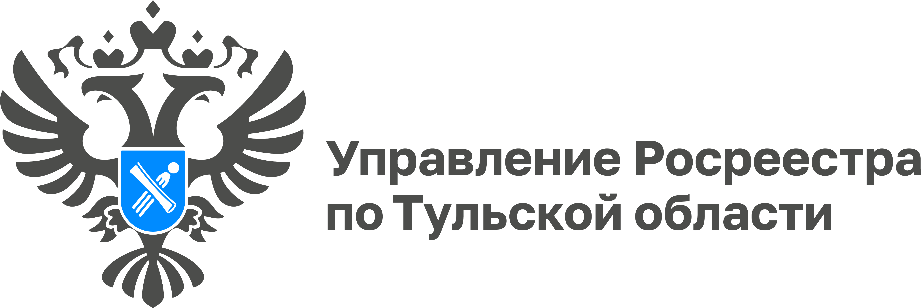 Удобство электронной подачи документов в Росреестр – одно из главных преимуществРуководителем Управления Росреестра по Тульской области Ольгой Морозовой проведено совещание с управляющей филиалом АО «Газпромбанк» в г. Туле Натальей Антоновой по вопросам электронного взаимодействия. На совещании обсуждались вопросы электронной подачи документов на регистрацию ипотеки и договоров участия в долевом строительстве.«На сегодняшний день значительная часть документов на регистрацию ипотеки и договоров долевого участия поступает в Управление в электронном виде. Это обусловлено преимуществами получения услуг в электронном виде, такими как существенная экономия времени и средств граждан, сокращение сроков государственной регистрации. В частности, регистрация ипотеки в электронном виде осуществляется за 1 рабочий день», - рассказала руководитель Управления Ольга Морозова.«Одно из главных преимуществ электронной подачи документов в Росреестр – удобство. Направить документы можно в любое время суток, в любом месте», - отметила управляющая филиалом АО «Газпромбанк» в г. Туле Наталья Антонова.